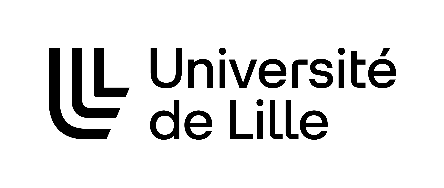 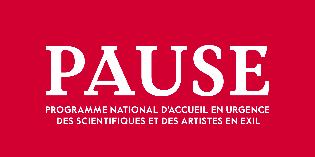 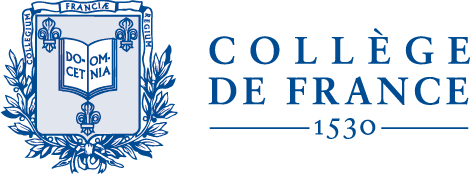 FORMULAIRE DE CANDIDATURE DOCTORANTDirecteur de thèseCivilité : Prénom :Nom : Fonction : Établissement de rattachement :Email : Téléphone : Une codirection est-elle envisagée ?    Oui     NonCivilité du co-directeur de thèse : Prénom du co-directeur de thèse :Nom du co-directeur de thèse : Fonction du co-directeur de thèse : Établissement de rattachement du co-directeur de thèse :Email du co-directeur de thèse : Téléphone du co-directeur de thèse : Direction de l’unité de rechercheCivilité : Nom : Prénom :Téléphone :Email :Fonction :Direction de l’école doctoraleNom de l'école doctorale : Numéro de l’école doctorale :Rue 1 :Rue 2 :Rue 3 :Code Postal :Ville :Civilité du directeur de l'école doctorale :Nom du directeur de l'école doctorale :Prénom du directeur de l'école doctorale :Téléphone du directeur de l'école doctorale :Email du directeur de l'école doctorale :Établissements engagés dans l'école doctorale :CandidatÉtat civilCivilité : Prénom :Nom : Email : Téléphone : Nationalité : Date de naissance :Le candidat est-il accompagné de son/sa conjoint(e) ?    Oui     NonLe candidat a-t-il des enfants ?    Oui     NonSi oui, combien ?Combien à charge ?Le candidat est-il en possession d’un passeport valide ?    Oui     NonNuméro de passeport : Date d’obtention du passeport :Date d’expiration du passeport : Situation administrativeLocalisation actuelle : Date de départ du pays d’origine : Date d’arrivée en France : Date prévue d’arrivée en France : Le candidat est-il titulaire d’un titre de séjour ?     Oui     Non Type de titre de séjour (merci de vous référer à la liste en fin de document) : Numéro de titre de séjour : Date d’obtention du titre de séjour : Date d’expiration du titre de séjour : Quel type de titre de séjour le candidat souhaite-t-il solliciter ? Merci de vous référer à la liste en fin de document.Le candidat a-t-il obtenu l’asile ?  Demande d’asile en cours
  Demande d’asile rejetée
  Intention de demander l’asile
  Ne sait pas s’il souhaite demander l’asile à ce stade
  Ne souhaite pas demander l’asile
  Protection subsidiaire obtenue
  Statut de réfugié obtenuSituation d’urgence du candidatQuel est le type de menace qui pèse sur le candidat ?  Crise socio-économique
  Pays en guerre / Zone de conflits
  Perte de position au sein de l’établissement d’origine (radiation, licenciement arbitraire, interdiction de poursuivre les travaux, …)
  Victime de violences d’acteurs non étatiques (guérillas, groupes radicalisés, ...)
  Victime de violences d’État (arrestation, emprisonnement arbitraire, …)Quels sont les faits et les événements qui justifient le caractère d’urgence dans laquelle se trouve le candidat ?Profil scientifiqueDomaine scientifique :  Sciences & technologies
  Sciences du vivant & de l’environnement
  Sciences humaines & socialesSous-domaine scientifique (merci de vous référer à la liste en fin de document) : Discipline (merci de vous référer à la liste en fin de document) : Spécialité(s) : Statut scientifique dans le pays d’origine : Parcours scientifique :Langue maternelle du candidat : Le candidat parle-t-il français ?    Oui     NonSi oui, niveau de français :     Débutant     Intermédiaire     ExpérimentéLe candidat parle-t-il anglais ?    Oui     NonSi oui, niveau d’anglais :     Débutant     Intermédiaire     ExpérimentéAutre(s) langue(s) de travail : Projet d’accueil Laboratoire d’accueilNom du laboratoire :Adresse du laboratoire :Code postal :Ville : Composante de rattachement (UFR, département, école, …) : Projet de thèseTitre provisoire de la thèse :Résumé du projet de thèse (15 lignes maximum) :Contexte scientifique :Questions scientifiques et problématiques :Objectifs :Méthodologie :Intérêt scientifique : Présentation de l'équipe d'accueil et des collaborations envisagées : Calendrier prévisionnel :Bibliographie : Projet d’accompagnement socio-professionnelPrésentation du projet d’accompagnement à l’insertion socio-professionnelle : Le candidat a-t-il sollicité d’autres programmes de bourses ?Budget prévisionnelCoût total de l’accueil⚠ Les dépenses prises en charge dans le cadre du co-financement PAUSE doivent être entièrement affectées au bénéficiaire : frais de gestion, dépenses médicales, bureautique (sauf équipement très spécifique), matériel qui servirait à une équipe et non uniquement au candidat, sont inéligibles. Répartition du financementRappel des conditions de co-financement du programme PAUSELe montant du financement attribué par le programme PAUSE varie en fonction du statut et de l’expérience du candidat, de la catégorie de financement dont il relève, ainsi que de l’existence d’un projet d’accompagnement social par l’établissement d’accueil, et n’excédera pas 60 % du budget total.Pour un doctorant, le montant maximal qui peut être sollicité au programme PAUSE est de 20 000 €, dans la limite de 60 % du budget prévisionnel présenté.Merci de joindre à ce formulaire :le CV détaillé et actualisé du candidat (et sa liste de publications le cas échéant),une lettre de motivation,une copie des deux premières pages du passeport du candidat.Ces documents doivent être transmis dans les meilleurs délais à l’adresse 
pause@univ-lille.frLes différents types de titre de séjourCarte de résident – statut de réfugiéCarte de résident (10 ans)Carte de résident longue durée – UECarte de résident permanentCarte de séjour pluriannuelleCarte de séjour pluriannuelle – protection subsidiaireCarte de séjour salarié / travailleur temporaireCarte de séjour vie privée et familialeCarte de séjour visiteurDouble-nationalité d’un pays membre de l’UEPasseport talent – chercheur Protection temporaireRécépissé de demande d’asileTitre de séjour étudiantTitre de séjour passeport talentTitre de séjour temporaire d’un anVisa long séjour valant titre de séjourListe des sous-domaines scientifiques et disciplines associéesPostes de dépensesMontant en eurosSalaire chargé (total)Accompagnement social (préciser le cas échéant : transports internationaux pour l’arrivée du candidat, frais d’obtention de visa et titre de séjour, aide au logement, frais médicaux, …)Autres postes de dépenses (préciser)TOTAL Montant pris en charge par l’établissementMontant sollicité au programme PAUSE…………………. €,
soit ……. % du budget total
DONT
…………………. € pris en charge par le laboratoire d’accueil…………………. €,
soit ……. % du budget totalSciences & technologiesSciences & technologiesST1 – Mathématiques
• ST1_1 : Mathématiques pures
• ST1_2 : Mathématiques appliquéesST4 – Chimie
• ST4_1 : Chimie physique théorique et analytique
• ST4_2 : Chimie coordination, catalyse, matériaux
• ST4_3 : Chimie moléculaire, polymères
• ST4_4 : Chimie du et pour le vivantST2 – Physique
• ST2_1 : Physique nucléaire et particules
• ST2_2 : Physique moléculaire, plasma, optique
• ST2_3 : Matériaux, structure et physique solideST5 – Sciences pour l’ingénieur
• ST5_1 : Mécanique du solide
• ST5_2 : Génie des procédés
• ST5_3 : Mécanique des fluides
• ST5_4 : Énergie, thermiqueST3 - Sciences de la terre et de l’univers
• ST3_1 : Océan, atmosphère
• ST3_2 : Terre solide
• ST3_3 : Astronomie, universST6 – Sciences et technologies de l’information et de la communication
• ST6_1 : Informatique
• ST6_2 : Électronique
• ST6_3 : Automatique, signal, imageSciences du vivant & de l’environnementSciences du vivant & de l’environnementSVE1 – Agronomie, biologie végétale, écologie, environnement, évolution
• SVE1_1 : Biologie cellulaire et biologie du développement végétal
• SVE1_2 : Évolution, écologie, biologie des populations
• SVE1_3 : Biotechnologies, sciences environnementales, biologie synthétique, agronomieSVE4 – Neurosciences
• SVE4_1 : Neurologie
• SVE4_2 : Neurologie médicaleSVE2 – Biologie cellulaire, imagerie, biologie moléculaire, biochimie, génomique, biologie systémique, développement, biologie structurale
• SVE2_1 : Biologie moléculaire et structurale, biochimie
• SVE2_2 : Génétique, génomique, bio informatique, biologie systémique• SVE2_3 : Biologie cellulaire, biologie du développement animalSVE5 – Physiologie, physiopathologie, cardiologie, pharmacologie, endocrinologie, cancer, technologies médicales
• SVE5_1 : Physiologie, endocrinologie, physiopathologie
• SVE5_2 : Cardiologie, cardiovasculaire
• SVE5_3 : Génétique médicale, pharmacologie, technologies médicales
• SVE5_4 : CancerSVE3 - Microbiologie, virologie, immunité
• SVE3_1 : Microbiologie
• SVE3_2 : Virologie
• SVE3_3 : Parasitologie
• SVE3_4 : ImmunologieSVE6 – Santé publique, épidémiologie, recherche clinique
• SVE6_1 : Santé publique
• SVE6_2 : Épidémiologie
• SVE6_3 : Recherche cliniqueSciences humaines & socialesSciences humaines & socialesSHS1 – Marchés et organisations
• SHS1_1 : Économie
• SHS1_2 : Finance, managementSHS4 – Esprit humain, langage, éducation
• SHS4_1 : Linguistique
• SHS4_2 : Psychologie• SHS4_3 : Sciences de l’éducation
• SHS4_4 : Sciences et techniques des activités physiques et sportivesSHS2 – Normes, institutions et comportements sociaux
• SHS2_1 : Droit
• SHS2_2 : Science politique• SHS2_3 : Anthropologie et ethnologie
• SHS2_4 : Sociologie, démographie
• SHS2_5 : Sciences de l’information et de la communicationSHS5 – Langues, textes, arts et cultures
• SHS5_1 : Langues / Littératures anciennes et françaises, littérature comparée
• SHS5_2 : Littératures et langues étrangères, civilisations, cultures et langues régionales
• SHS5_3 : Arts
• SHS5_4 : Philosophie, sciences des religions, théologieSHS3 – Espace, environnement et sociétés
• SHS3_1 : Géographie
• SHS3_2 : Aménagement et urbanisme
• SHS3_3 : ArchitectureSHS6 – Mondes anciens et contemporains
• SHS6_1 : Histoire
• SHS6_2 : Histoire de l’art
• SHS6_3 : Archéologie